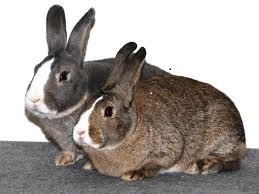                                            ZÁPISNICA                   z výročnej členskej schôdze klubu chovateľov Liptovského Lyska                                       konanej dňa 5.10.2014 v Jamníku.Program schôdze :zahájenie a schválenie programukontrola uznesenia za rok 2014voľba návrhovej komisie a zapisovateľaspráva o činnosti klubunávrh  stanov klubu a návrh typizačných kódov návrh línií lyskovregistrácia králikov za rok 2014vyhodnotenie I.klubovej výstavy a odovzdanie ocenenídiskusia – rôzne, každý prítomný člen môže predniesť svoj návrh na činnosť klubuschválenie uzneseniazáver – vykoná predseda klubuPrítomní:                    12     členovNeprítomní:                  8   členov     ospravedlnení telefonicky                                                 UZNESENIE č. 2014/1                             z riadnej členskej schôdze klubu Liptovského Lyska A/ Schvaľuje:Program členskej schôdzeVoľbu návrhovej komisie a zapisovateľaStanovy klubu Lipt. LyskaNávrh na typizačné kódy a línií Lipt.LyskaB/ Ukladá:Tajomníkovi klubu rozposlať členom  typizačné kódy a navrh líniíVýboru klubu zabezpečiť dátum a miesto konania klubovej výstavy na rok 2015C/ Záver:              Uznesenie bolo jednohlasne schválené              Predseda klubu p. Červeň poďakoval všetkým za účasťZapísal:   Ivan Laco                    I.klubová výstava Liptovského Lyska                              4.-5.10.2014 JamníkExpozícia  klubu Liptovského Lyska, ktorý zorganizoval svoju prvú špeciálku vystavilo 6 chovateľov celkovo 39 králikov v piatich farebných rázoch. Víťazom výstavy sa stal čierny samec Antona Slebobdníka so ziskom 96b. Držiteľmi čestných cien sa stali: Červeň Jozef na 0,1 divokosfarbenú /95b/, Forgáč Ján na 1,0 taktiež divokosfarbeného /95,5/, Chlepko Peter na 0,1 čiernu /95b/, Kopáč Jaroslav na 0,1 čiernu /95b/, Laco Ivan na 1,0 modrého /95b/ a Slebodník Anton na 1,0 činčilového /95b/. Niektorí chovatelia si tiež odniesli cenu predsedu klubu,ktoré venoval p. Červeň.Môžem len konštatovať, že kvalita a množstvo predvedených králikov je veľkým prísľubom pre rozšírenie tohto mladého plemena, ktoré si určite zaslúži väčšiu pozornosť a záujem chovateľov. Už je len na členoch klubu ako, kde budú plemeno propagovať. Určite by si zaslúžilo väčšiu propagáciu na prestížnejších druhoch výstav.Chcem aj touto cestou apelovať na členov klubu aby v budúcom roku bolo vystavených vac králikov ako to bolo v tomto roku. Niektorí členovia klubu si z tejto výstavy odniesli aj kvalitný chovný materiál keď aj nevystavovali. Ďakujem všetkým sponzorom za ceny, ktoré boli udelené na tejto výstave. Zároveň ďakujem všetkým členom, ktorí sa zúčastnili na výročnej hodnotiacej členskej schôdzi.I.Výstava klubu Liptovského Lyska Jamník 2014Bodové hodnotenieč.k.      farebný ráz   pohlavie  body    ocenenie        chovateľ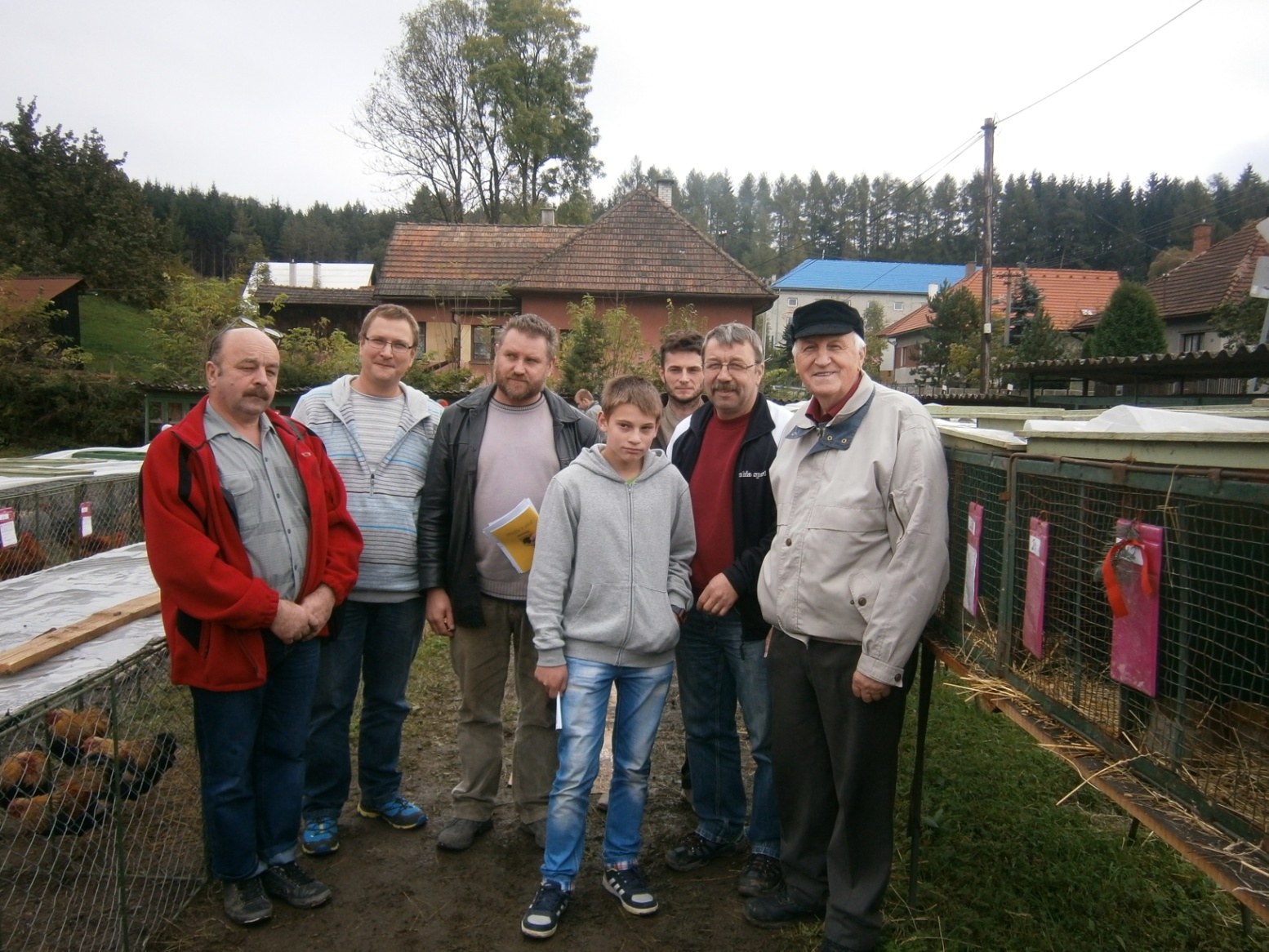 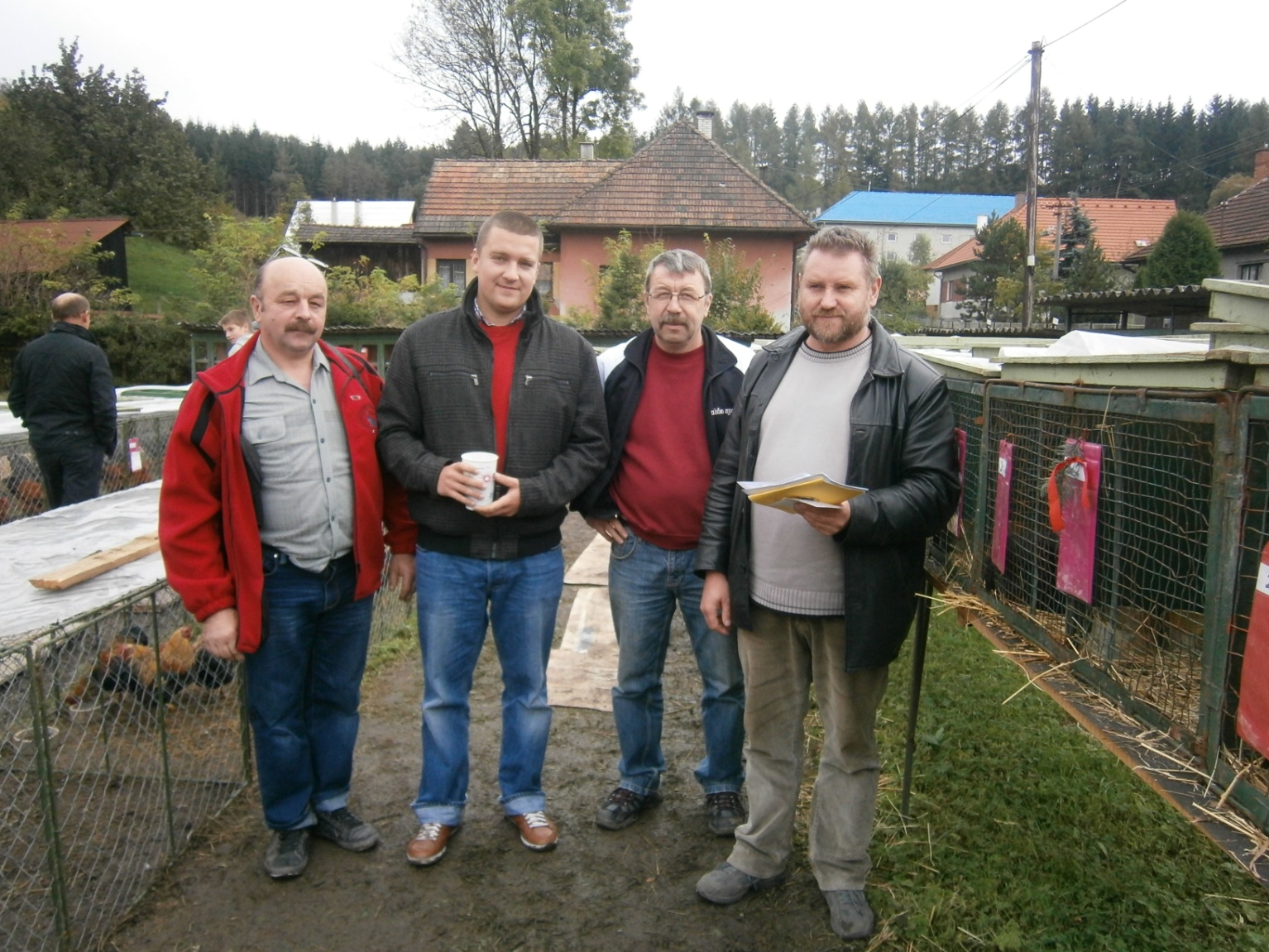                Stanovy klubu chovateľov  králikov Liptovského Lyska Základné ustanovenie   Klub je špecializovaná organizačná zložka SZCH, v ktorej sa združujú členovia SZCH za účelom                chovu, šľachtenia a zdokonaľovania králikov Liptovského Lyska.Hlavná náplň činnosti a ciele klubu je združovať chovateľov králikov slovenského plemena Liptovský Lysko. Členstvo je dobrovolné - predpokladom je členstvo v niektorej základnej organizácii SZCH.Klub podlieha  Odbornej  komisii pre chov králikov SZCH, pre klub a jeho členov platia Stanovy SZCH.   2. Poslanie klubuRozvíjať a popularizovať chov králikov Liptovského LyskaZabezpečovať riadenú plemenitbu králikov, zvyšovať úroveň farebných rázov, zvyšovať ich úžitkové vlastnosti a exterier.Zabezpečiť konanie špeciálnej výstavy klubuEvidovať druhy a počty králikov, zabezpečiť ich tetovanie, viesť plemennú knihu.    3. Úlohy klubuRiadne a účelne hospodáriť s finančnými prostriedkami klubu.Zkvalitňovať členskoú základňu.Popularizovať klubovoú činnosť.Prijímať nových členov.Spolupracovat s ÚOK CHK SZCHNadvezovať a rozvíjať priateľské vztahy so zahraničnými chovateli.1x ročne usporiadať špeciálnu výstavu králikov Liptovského Lyska.    4. ČlenstvoČlenstvo je dobrovoľné. Za člena klubu môže byť prijatý chovateľ ktorý je členom Základnej organizácie SZCH, chová                        a propaguje čistokrvné králiky.Člen klubu je povinný dodržiavať a riadiť sa pokynmi výboru a uzneseniami členskej schôdze klubu.  Členstvo zaniká:úmrtím člena,vystúpením člena,zrušením členstva pre nezaplatenie členského príspevku.   5. Práva a povinnosti členova) právaZúčastňovať sa členských schôdzí klubu.Voliť a byť volený do výboru klubu.Obracať sa s dotazmy, návrhmy a sťažnosťmi na výbor klubu.Požadovať po zvolených funkcionároch pravidelné zprávy.Zúčastňovať sa špeciálnych klubových výstav.b) povinnostiRiadiť sa stanovami.Osobnou aktivitou sa podielať na organizovaní klubových výstav.Zaplatiť členský príspevok na další rok najneskôr do konca februára nasledujúceho roku.    6.  Finančné prostriedky a hospodárenie:Klub je zabezpečený z finančných prostriedkov získaných :Z členského príspevkuZo sponzorského príspevkuZ dotácie SZCHVýšku  členského príspevku schvaľuje členská schôdza. Hospodárenie klubu sa riadi Smernicou o hospodárení vydanej SZCH.     7. Zánik klubu       Klub zaniká, keď sa na tom uznesie trojštvrtinová väčšina všetkých členov klubu. Úkony vyplývajúce                               z majetkoprávneho vysporiadania finančných a materiálnych prostriedkov vykoná päťčlenná komisia, ktorú na tento účel poverí záverečná členská schôdza klubu.Účinnosť stanov  Klubu chovateľov Liptovského Lyska Tieto stanovy Klubu chovateľov Liptovského Lyska nadobúda účinnosť po schválení členskou schôdzou dňa ..5.10.2014......uznesením číslo .....2014/1......Správa o registracii v klube LL k 31.12.2014Klubovým registratorom bolo zaregistrované 59 králikovLL divosfarbený                   26 ks                              Regeneračný chovLL  modrodivý                        6 ks                              Anton SlebodnikLL čierny                              27 ks                               LL činčilovy   125  ks                                                                                Červeň Jozef                         19 ks                             Ivan LacoAnton Slebodnik                   15 ks                            LL modrý          11 ks  Jan Šiculiak                             9 ksPeter Chlebko                         4 ksRoman Lacika                        6 ksMVDr. B. Bystriansky           3 ksJan Forgač                              3 ksV Levoči   10.1.2015    1.divokosfarbený1,095,0Červeň Jozef    2.0,194,5Červeň Jozef    3.1,094,5Červeň Jozef    4.0,194,0Červeň Jozef    5.1,095,0Červeň Jozef    6.1,094,0Červeň Jozef    7.0,195,0ČcČerveň Jozef    8.0,195,0Červeň Jozef    9.1,095,5ČcForgáč Ján  10.1,094,0Slebodník Antón  11.1,095,0Slebodník Antón  12.1,093,5Kopáč Jaroslav  13.čierny1,0NČerveň Jozef  14.1,094,5Červeň Jozef  15.1,094,0Červeň Jozef  16.0,195,0Červeň Jozef  17.1,094,5Chlepko Peter  18.0,195,0ČcChlepko Peter  19.0,194,5Chlepko Peter  20.0,194,5Chlepko Peter  21.1,094,5Kopáč Jaroslav  22.0,195,0ČcKopáč Jaroslav  23.1,094,0Slebodník Antón  24.0,195,5Slebodník Antón  25.1,094,5Slebodník Antón  26.1,096,0VvSlebodník Antón  27.1,094,5Slebodník Antón  28.0,194,0Slebodník Antón  29.0,195,0Slebodník Antón  30.modrý1,095ČcLaco Ivan  31.0,194,5Laco Ivan  32.divomodrý0,194,5Forgáč Ján  33.činčilový1,093,5Slebodník Antón  34.1,094,0Slebodník Antón  35.1,095,0ČcSlebodník Antón  36.1,094,0Slebodník Antón  37.1,094,5Slebodník Antón  38.1,094,0Slebodník Antón  39.1,094,5Slebodník Antón